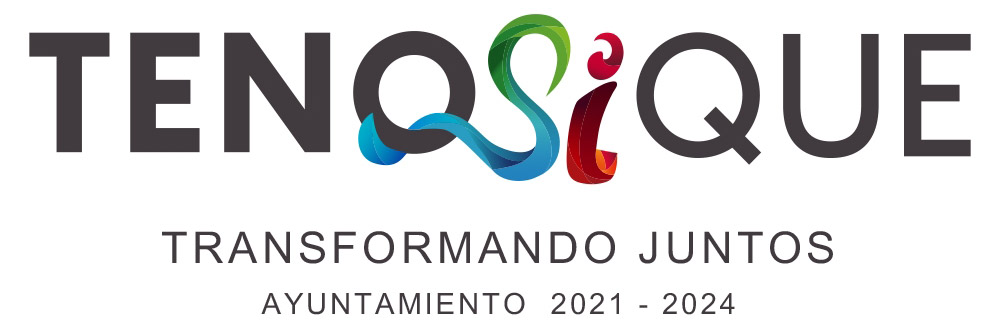 EXPEDIENTE TÉCNICO DE MML-MIR PROGRAMA PRESUPUESTARIO E029.- REGISTRO E IDENTIFIACIÓN DE LA POBLACIÓNDEL MUNICIPIO DE TENOSIQUE, TABASCO. SÍNTESIS DEL DISEÑO DEL MARCO LÓGICO Resumen Ejecutivo Conforme al artículo 4 de la Constitución Política de los Estados Unidos Mexicanos, “…Toda persona tiene derecho a la identidad y a ser registrado de manera inmediata a su nacimiento. El Estado garantizará el cumplimiento de estos derechos. La autoridad competente expedirá gratuitamente la primera copia certificada del acta de registro de nacimiento…”; en virtud de acrecentar este derecho de los mexicanos el municipio implementa el programa presupuestario E029.- Registro e Identificación de la Población. Dicho programa comprende en la ejecución de actividades referentes a la prestación de servicios enfocados a proporcionar seguridad jurídica a los ciudadanos del municipio a través de la Oficialía del Registro Civil del municipio de Tenosique, Tabasco.En virtud de lo anterior y conforme a los Lineamientos Sobre la Metodología para la Construcción de Matriz de Marco Lógico e Indicadores de Desempeño para los Entes Públicos Municipales, la Secretaría del Ayuntamiento expide el siguiente documento siguiendo la justificación, diagnóstico, alcances y matrices de indicadores para resultados del programa presupuestario E029.- Registro e Identificación de la Población.Justificación El programa presupuestario E029.- Registro e identificación de la población se crea por la necesidad que se tiene de brindar la seguridad jurídica a los hechos y actos constitutivos o modificados del estado civil de las personas que realizan estas actividades en el municipio,  así como también la autorización, certificación de documentos, teniendo la jurisdicción para determinar los hechos jurídicos, por lo que en este programa se verán reflejados las actividades realizadas en base a derecho por la Oficialía del registro Civil del Municipio de Tenosique y los puntos de oportunidad que cubriremos con las propuesta que más adelante se mencionarán, teniendo como objetivo el difundir a la sociedad las actividades y que se realizan para brindar identidad, es menester mencionar que la población a la que vamos a dirigir esta actividad es un grupo marginal en estado de escasos recursos.Problema Identificado La Población del municipio de Tenosique no cuenta con una identidad e identificación oficial lo cual dificulta el acceso a los diferentes servicios a los que puede tener acceso. Población Objetivo Habitantes del municipio de Tenosique Cobertura Geográfica Municipio de Tenosique. CUADRO RESUMEN DE COSTOS Formato 1. Matriz de Motricidad y Dependencia para la Identificación del Problema Central.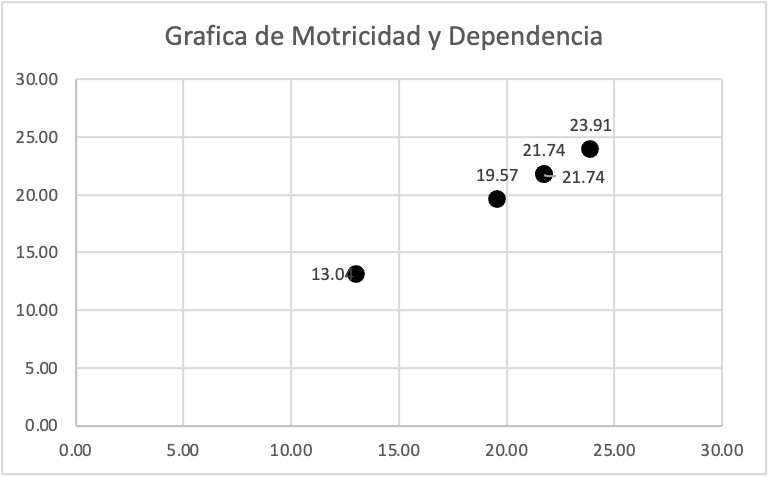 ANTECEDENTES Formato 2. Antecedentes de MML - MIR.ANÁLISIS DEL MARCO JURÍDICO El artículo 133 constitucional dispone la llamada jerarquía de leyes y establece que la Ley Suprema de la Nación es la propia Constitución. Siendo esta quien nos ordena brindar la identidad a los mexicanos así como lo refiere en su artículo 4to: toda persona tiene derecho a la identidad y a ser registrado de manera inmediata a su nacimiento. El estado garantizará el cumplimiento de estos derechos. La autoridad competente expedirá gratuitamente la primera copia certificada del acta de registro de nacimiento. Ley Orgánica del Registro Civil en donde se organizan los registros de los actos siendo el artículo 12: Los actos del estado civil son:El nacimiento. El matrimonio.La adopción y arrogación. El sacerdocio y la profesión de algún voto religioso, temporal o perpetuo.La muerte.Código Civil para el Estado de Tabasco en su título quinto menciona que registro civil es una institución pública de interés social por la que atreves de ella el estado actúa.Capítulo I: disposiciones generales.Capítulo II: de las actas de nacimiento.Capítulo III: de las actas de reconocimiento.Capitulo IX: inscripción de resoluciones judiciales que modifiquen el estado. civil de las personas.Capitulo X: de la rectificación y aclaración de las actas del registro civil.	Reglamento del Registro Civil del Estado de Tabasco - El presente ordenamiento reglamenta las disposiciones contenidas en el Título Quinto del Código Civil del Estado de Tabasco.ALINEACIÓN CON LA PLANEACIÓN DEL DESARROLLO Formato 3. Alineación con la Planeación del Desarrollo.COHERENCIA CON OTROS PROGRAMAS Formato 4. Coherencia con Otros Programas.DIAGNÓSTICO BASADO EN EL ANÁLISIS Analizando las actividades y los tramites que se deben realizar en la Oficialía de Registro Civil detectamos las problemáticas principales, la omisión y falta de interés de los ciudadanos, siendo este los factores principales los que causan un retraso en el cumplir con la obligación que las leyes nos demandan sobre todo salvaguardar el derecho de identidad.De igual manera detectamos la problemática en las zonas rurales que por distancia de un lugar a otro no cuentan con parteras certificadas siendo esta la causa principal por la que no les otorgan el certificado de nacimiento, requisito esencial para cumplir con el asentamiento. Teniendo en cuenta que la falta de recursos de los habitantes de las zonas rurales los orilla a no acudir a nuestra institución ya que no cuentan con la economía suficiente para trasladarse a la cabecera municipal y realizar los trámites correspondientes, es por lo que muchos ciudadanos no cuentan con sus actas de nacimiento o en su defecto no fueron registrados ante el registro civil y deben hacerlo mediante sentencia dictada por un juez.Formato 5. Identificación de Involucrados.OBJETIVO DEL MML-MIR. Formato 6. Estructura Analítica del MML - MIR.IDENTIFICACIÓN Y CUANTIFICACIÓN DE LA POBLACION OBJETIVO Formato 7. Identificación y Cuantificación de la Población Objetivo.IDENTIFICACIÓN Y CUANTIFICACIÓN DEL ÁREA DE ENFOQUE OBJETIVO Formato 8. Identificación y Cuantificación del Área de Enfoque Objetivo.Formato 9. Cobertura Geográfica.ALCANCE POBLACIONAL DE LA INTERVENCIÓNII.- Universal: La población a atender con el programa es universal, ya que aplica a toda persona sin distinción alguna por ser el derecho a la identidad un derecho humano. CRITERIOS DE FOCALIZACIÓN Formato 10. Criterios para la Focalización de la Población Objetivo.DESCRIPCIÓN DEL MML – MIR Formato 11.Características de los Bienes o Servicios del MML - MIR.Formato 12. Coherencia Interinstitucional.MATRIZ DE INDICADORES PARA RESULTADOS Formato 13. Matriz de Indicadores para Resultados.Formato 14. Formato de Documentación de Indicadores de los MML - MIR Propuestos Indicadores para Resultados (MIR). INFORMES DE DESEMPEÑO Formato 15. Informes de Desempeño.  ANEXOS https://tenosique.gob.mx/wp-content/uploads/2022/04/PLAN-DE DESARROLLO-MUNICIPAL-DE-TENOSIQUE-2021-2024.pdfhttps://seed.tabasco.gob.mx/attachments/files/MLMIR2020.pdfhttps://www.coneval.org.mx/sitios/RIEF/Documents/Lineamientos%20para%20la%20evaluaci%C3%B3n%20de%20los%20programas%20presupuestarios%20y%20pol%C3%ADticas%20p%C3%BAblicas%20Edo%20Tabasco%20(pag.%2082%20a%20110).pdfhttps://seed.tabasco.gob.mx/attachments/PAEs/250/PAEM-2022_Tenosique_Enviado.pdfhttps://tabasco.gob.mx/PeriodicoOficialhttp://www.ordenjuridico.gob.mx/Estatal/TABASCO/Municipios/1L.pdfhttps://www.diputados.gob.mx/LeyesBiblio/pdf/LGSNSP.pdfhttps://congresotabasco.gob.mx/wp/wp-content/uploads/2019/01/Constitucion-Politica-del-Estado-de-Tabasco1-1.pdfhttps://www.diputados.gob.mx/LeyesBiblio/pdf/CPEUM.pdfhttps://www.gob.mx/cms/uploads/attachment/file/795521/27017-Tenosique23.pdfhttps://tabasco.gob.mx/sites/default/files/users/planeacion_spf/- MEDIOS DE VERIFICACIÓNFormato 16. Ficha de los Medios de Verificación.“Bajo protesta de decir verdad declaramos que la información contenida en el presente anexo es veraz; siendo responsabilidad del emisor”.PROGRAMAMONTO POR EJERCERE029.- Registro e identificación de la Población. $532,469.70IDPROBLEMAPROBLEMAPROBLEMAPROBLEMAPROBLEMAPROBLEMAMOTRICIDADPORCENTAJEIDPROBLEMA12345MOTRICIDADPORCENTAJE1Apatía social 3303919.572Falta de recursos económicos para el transporte y el tramite 33321123.913Vivir en comunidades alejadas 33131021.744Falta de documentación de los padres 0312613.045Nacimiento con parteras no certificadas 32321021.74DEPENDENCIADEPENDENCIA9111061046PORCENTAJEPORCENTAJE19.5723.9121.7413.0421.74COORDENADAS CARTESIANASCOORDENADAS CARTESIANASCOORDENADAS CARTESIANASPROBLEMADEPENDENCIAMOTRICIDAD 119.5719.57223.9123.91321.7421.74413.0413.04521.7421.74MML-MIRLugar donde se implementóObjetivodescripción del ML-MIRPoblación objetivo o área de enfoqueIdentificación de bienes y serviciosResultados obtenidos*E048.- Prestación de Servicios Públicos Municipio de Tenosique Fortalecimiento de las instituciones para favorecer la gobernanza, consolidar el Estado de Derecho para incrementar la seguridad en el municipio y garantizar la gobernabilidad del municipio en un marco de respeto a los derechos humanos.Actividades encaminadas al registro de identidad de las personas que por diferentes cuestiones no cuentan con un registro que acredite su identidad Habitantes del municipio de Tenosique Acercamiento de los servicios de registro civil a las comunidades.Nombre del Instrumento de PlaneaciónObjetivoEstrategias/PolíticasLíneas de AcciónPlan Estatal de Desarrollo (PLED)1.3.3.2. Garantizar la identidad jurídica de las personas a través de la modernización permanente del Registro Civil, basada en servicios accesibles, eficaces y seguros, extendiendo sus alcances a través de las tecnologías de la información. 1.3.3.2.1. Consolidar la modernización del Registro Civil, a través de la extensión de las plataformas digitales, la interconexión eficaz de todas las oficinas municipales, y terminando con el rezago de la captura y digitalización de los documentos registrales. 1.3.3.2.2. Acercar de forma permanente las funciones del Registro Civil a la población marginada y a los grupos vulnerables, ampliando su labor en los hospitales públicos y centros de salud, así como llevar servicios itinerantes a las localidades más distantes. 1.3.3.2.1.1. Concluir con el proceso de captura y digitalización de los distintos documentos registrales de la identidad jurídica, en cumplimiento de las metas establecidas en el programa de modernización integral convenido con el Registro Nacional de Población (RENAPO). 1.3.3.2.1.2. Extender los servicios de consulta e impresión de los distintos documentos registrales de la identidad jurídica, a través de las plataformas de servicios digitales. 1.3.3.2.1.3. Impulsar y consolidar la interconexión estatal entre las oficiales municipales del Registro Civil, la Dirección General de este ámbito y el RENA-PO, con el fin de contribuir a la construcción de la red estatal de servicios digitales. 1.3.3.2.2.1. Rehabilitar y extender el servicio del Registro Civil a través de módulos que operen en las instituciones hospitalarias y centros de salud en los municipios. 1.3.3.2.2.2. Operar en forma permanente un programa de módulos itinerantes del Registro Civil en beneficio de las zonas y comunidades marginadas. Plan Municipal de Desarrollo (PMD)OBJETIVO 1.1. Fortalecimiento de las instituciones para favorecer la gobernanza, consolidar el Estado de Derecho para incrementar la seguridad en el municipio y garantizar la gobernabilidad del municipio en un marco de respeto a los derechos humanos.ESTRATEGIA 1.1.2.- Vinculación y trabajo colaborativo interinstitucional para el  desarrollo de acciones conjuntas en pro de la gobernanza y el fortalecimiento de las instituciones que operan en la municipalidad.1.1.2.7.- Destinar recursos físicos humanos y materiales, para que otras dependencias de diferente nivel de gobierno puedan prestar sus servicios a la población municipal de maneraadecuada y digna, tales como: Registro Civil, Junta de Reclutamiento, Fiscalía, Secretarías de Estado y aún entes internacionales como consulados y embajadas o bien instituciones de corte altruista y de beneficencia pública como la Cruz Roja, entre otros entes públicos o privados legalmente constituidos y organizados.1.1.2.8.- Convenir con otras instancias gubernamentales el acercamiento de servicios a las comunidades a través de brigadas de trabajo para la atención de sus necesidades como la regularización de su estado civil, derecho a la identidad, regularización de la tenencia de la tierra, entre otras actividades.Programa Sectorial, Especial o Transversal (PROSEC)1.1.8.2. Impulsar la modernización del Registro Civil mediante la transformación administrativa y tecnológica, para dar certeza jurídica a la información sobre el estado civil de las personas y lograr la interconexión de las oficialías estatal y municipales con el sistema nacional en la materia.1.1.8.2.3. Acercar las funciones y servicios del Registro Civil a la población marginada y a los grupos vulnerables, a través de servicios itinerantes en beneficio de localidades distantes.1.1.8.2.3.1. Ampliar el servicio del Registro Civil a través de módulos que operen en las instituciones hospitalarias y centros de salud, así como con unidades móviles que visiten periódicamente zonas y comunidades marginadas.Nombre del ProgramaTipo deprograma1=Federal.2=Estatal.3= Municipal4= Otro (especifique).ObjetivoPoblación objetivoBienes y servicios que proveeCobertura1=Todos los municipios.2=Regional.3=Zonas prioritarias.4=Municipal.Dependencia o Entidad coordinadoradel programa1=Complementario2=Posible duplicidad3=Otro(especifique)Describa las Interdependencias identificadas entre los programasCampaña de asentamientos extemporáneo.2Proporcionar identidad a personas mayores de 60 años que no cuenten con actas nacimiento.Personas de la tercera edad +60.Asentamiento y entrega de acta de nacimiento.4Dirección general del registro civil en Tabasco.1Relación con la dirección General del registro civilBrigadas de la esperanza.3Agilizar el trámite y llevar el módulo de registro civil a las diferentes comunidades rurales.Todas las comunidades rurales del municipio de Tenosique, Tabasco.Actualizaciones de actas, Asesoría jurídica y asentamientos a menores de 12 años.4Ayuntamiento de Tenosique.1Relación con todas las áreas del Ayuntamiento de TenosiqueMesas de diálogo en temas de niños, niñas y jóvenes en tránsito.3Llegar a acuerdos para mejorar los temas relacionados a personas irregulares en el municipio.Niños, niñas y adolescentes irregulares que se encuentren en el municipio.Propuestas de identidad ante diferentes instituciones.4Procuraduría de la defensa del menor en Tenosique Tabasco.2Relación y cambio de ideas con dependencias extranjeras, nacionales y locales.ACTORESDESCRIPCIÓN DEL TIPO DE RELACIÓN CON EL MML – MIR PRESUPUESTARIOPúblicosSecretaria del Ayuntamiento Oficialía del Registro Civil Dirección de Programación Dirección de Finanzas Contraloría Municipal PrivadosCiudadanía, habitantes del municipio. ONGNo aplica Otras categorías de involucradosNo aplica Problemática(Proviene del Árbol de Problemas)Solución(Proviene del Árbol de Objetivos)Efectos: limita su acceso al ejercicio de sus derechos, tales como: educación, salud, empleo formal, acceso a programas sociales; lo que incrementa su condición de vulnerabilidad.Fines: correcto acceso al ejercicio de sus derechos, como la educación, salud, empleo entre otros. Problema central: Personas en el municipio carecen de Registro de Identidad y ello incrementa su condición de vulnerabilidad.Población o área de enfoque: Habitantes del municipio de Tenosique. Descripción del problema: Personas de localidades rurales en el municipio no cuentan con registro de identidad de población.Magnitud (Línea base)Objetivo: Personas cuentan con identidad Población o área de enfoque: Habitantes del municipio de Tenosique. Descripción del resultado esperado: las personas pueden acceder sin contratiempos al ejercicio de sus derechos. Magnitud (Resultado esperado): Población del municipio cuenta con identidad. Causas: Viven en localidades rurales o distantes del municipio, carecen de recursos económicos para el pago del trámite o para el traslado a la cabecera municipal, los padres no cuentan con la documentación que acredite la filiación, no cuentan con certificado de nacimiento expedido por institución de salud o partera certificada, apatía social, desconocimiento del perjuicio que se causa al menor al carecer de este documento de identificación. Medios: programas de difusión, acercamiento de los servicios a las localidades. Población de ReferenciaHombresMujeresHablantes de Lengua IndígenaGrupos de EdadOtros Criterios62,310 30,66131,6496,131Todas las edades Medio de VerificaciónCenso de Población y Vivienda INEGI 2020Censo de Población y Vivienda INEGI 2020Censo de Población y Vivienda INEGI 2020Censo de Población y Vivienda INEGI 2020Censo de Población y Vivienda INEGI 2020Población Potencial O AfectadaHombresMujeresHablantes de Lengua IndígenaGrupos de EdadOtros Criterios3,6061,8061,800Medio de VerificaciónCenso de Población y Vivienda INEGI 2020Censo de Población y Vivienda INEGI 2020Censo de Población y Vivienda INEGI 2020Censo de Población y Vivienda INEGI 2020Censo de Población y Vivienda INEGI 2020Población ObjetivoHombresMujeresHablantes de Lengua IndígenaGrupos de EdadOtros Criterios3,6061,8061,800Medio de VerificaciónCenso de Población y Vivienda INEGI 2020Censo de Población y Vivienda INEGI 2020Censo de Población y Vivienda INEGI 2020Censo de Población y Vivienda INEGI 2020Censo de Población y Vivienda INEGI 2020Población PostergadaHombresMujeresHablantes de Lengua IndígenaGrupos de EdadOtros Criterios58,70428,85529,849Medio de VerificaciónCenso de Población y Vivienda INEGI 2020Censo de Población y Vivienda INEGI 2020Censo de Población y Vivienda INEGI 2020Censo de Población y Vivienda INEGI 2020Censo de Población y Vivienda INEGI 2020Área de EnfoqueÁrea de EnfoqueÁrea de EnfoqueCaracterísticaPoblación PotencialObjetivoDescripciónHabitantes del municipio que no cuenten con una identidad. Que los habitantes del municipio cuenten con un documento que valide su identidad. TipoTerritorio Llevar el programa de omisión de la identidad a las comunidades más alejadas del municipio.Unidad de MedidaPoblación Incrementar el numero de personas registradas en el registro civil. CuantificaciónPersonas que no cuentan con identidad Disminuir el numero de personas que no cuentan con una identidad. NOMBRE DELMUNICIPIOLOCALIDADPOB. TOTAL% DE POB.URBANA% DE POB.RURALHABITANTES POR TAMAÑO DE LOCALIDADHABITANTES POR TAMAÑO DE LOCALIDADHABITANTES POR TAMAÑO DE LOCALIDADHABITANTES POR TAMAÑO DE LOCALIDADHABITANTES POR TAMAÑO DE LOCALIDADHABITANTES POR TAMAÑO DE LOCALIDADNOMBRE DELMUNICIPIOLOCALIDADPOB. TOTAL% DE POB.URBANA% DE POB.RURAL1 A 500501 A 25002501 A 1000010001 A 1500015001 A 50000MÁS DE 50000Tenosique Ignacio allende 6951.179XTenosiqueSan francisco 3010.511XTenosiqueEl pedregal 10.002XTenosiqueSanta cruz 5390.914XTenosiqueEl palmar 6811.155XTenosiqueCorregidora 2580.438XTenosiqueNiños héroes 1550.263XTenosiqueFrancisco madero ríos 1350.229XTenosiqueAcatipla 3890.660XTenosiqueNueva esperanza 3840.651XTenosiqueVeterano de la revolución 680.115XCriterioDescripción del CriterioJustificación de la ElecciónIngresoSe usará como referencia las zonas que presenten un ingreso económico bajo. Se utilizará como referencia a la población que presente bajos ingresos, derivado de que son más vulnerables y no pueden acceder a los servicios. SexoNo se hará distinción alguna debido a sexo o género. El programa busca beneficiar a la población en general por lo cual no se hace distinción de sexo o género. Grupo etarioDerivado de que es un servicio indispensable para la identidad no se hará distinción por grupo etario.Toda la población debe tener una identidad por lo tanto no se hará distinción de edad.Condición de hablante de lengua indígenaLas personas hablantes de lengua indígena también tienen derecho a tener una identidad por lo cual no se hace distinción en cuanto a personas hablantes de lenguas indígenas.Todas las personas deben de tener una identidad. Ubicación geográficaSe utiliza como ubicación geográfica las localidades que se encuentren lejos de la cabecera municipal Las localidades mas alejadas del ayuntamiento para que puedan tener una identidad sin correr un riesgo por moverse a la cabecera municipal. Bien o ServicioDescripción del Bien o ServicioCriterios de CalidadCriterios para Determinar la Entrega OportunaRequisitos para Acceder A Los Bienes O ServiciosPor Qué Este Bien O Servicio Es Necesario Para Cumplir El ObjetivoPromoción de las visitas a las localidades Difusión de las localidades a visitar para conocimiento de los ciudadanos Número de personas registradas mediante la difusión. Número de personas que escucharon del programa. Ninguno Para que las personas estén enteradas y preparadas para el registro de identidad Acercamiento del registro civil a las localidades Proporcionar identidad a las personas mediante el acercamiento del registro civil Número de personas registradasNumero de personas con registro de identidad en la visita Ninguno Para que las personas cuenten con una identidad. InstituciónÁreaResponsabilidadInteractúa ConMecanismos de CoordinaciónDirección General del Registro Civil en Tabasco Secretaria del Ayuntamiento Registro de personas de 60 y mas que no cuenten con una identidad Oficialía del registro civilConvenio NivelResumen NarrativoIndicadoresMedios de VerificaciónSupuestosFinContribuir al ejercicio pleno de los derechos de las personas que residen en el municipio y que carecen de identidad, mediante el programa de apoyo al registro e identificación de las personas.Variación en el porcentaje de personas que carecen de identidad. Informe de actividades de la Secretaría del Ayuntamiento El municipio de Tenosique contribuye a la disminución del número de personas que carecen de identidad.PropósitoLas personas en el municipio cuentan con un programa de apoyo que les permite obtener su registro de identidad y con ello acceder a todos los derechos que provee el sistema jurídico mexicano.Porcentaje de población beneficiada con el programa Registro e Identificación de la Población.Informe de actividades de la Secretaría del AyuntamientoEl municipio cuenta con los registros de identidad de sus habitantes para acceder a sus derechos jurídicos.Componente 1Visitas a las comunidades para promocionar los procesos y programas de apoyo para que las personas obtengan su registro de identidad.Porcentaje de visitas a las comunidades para promocionar el programa.  Informe de actividades de la Secretaría del Ayuntamiento.Las personas de las diferentes comunidades en el municipio están enteradas del programa de apoyo para el registro de identidad.Actividad 1Acercar a las localidades rurales del municipio los servicios de la Oficialía del Registro Civil para que obtengan su registro de identidad.Porcentaje de localidades atendidas con el programa.Informe de actividades de la Secretaría del Ayuntamiento. El servicio de registro de identidad de población llega a todas las localidades del municipio incluyendo las rurales y más lejanas.Actividad 2Asignación de presupuesto para la ejecución del programa Registro e Identificación de la Población. Distribución del presupuesto para la ejecución del programa Registro e Identificación de la Población.Decreto de presupuesto de egresos inicial 2023 del municipio de Tenosique.Cumplimiento en tiempo y forma de las actividades a realizar durante el año del programa FORMATO DE DOCUMENTACIÓN DE INDICADORES DE LOS MML-MIRFORMATO DE DOCUMENTACIÓN DE INDICADORES DE LOS MML-MIRFORMATO DE DOCUMENTACIÓN DE INDICADORES DE LOS MML-MIRFORMATO DE DOCUMENTACIÓN DE INDICADORES DE LOS MML-MIRFORMATO DE DOCUMENTACIÓN DE INDICADORES DE LOS MML-MIRFORMATO DE DOCUMENTACIÓN DE INDICADORES DE LOS MML-MIRFORMATO DE DOCUMENTACIÓN DE INDICADORES DE LOS MML-MIRFORMATO DE DOCUMENTACIÓN DE INDICADORES DE LOS MML-MIRFORMATO DE DOCUMENTACIÓN DE INDICADORES DE LOS MML-MIRFORMATO DE DOCUMENTACIÓN DE INDICADORES DE LOS MML-MIRFORMATO DE DOCUMENTACIÓN DE INDICADORES DE LOS MML-MIRFORMATO DE DOCUMENTACIÓN DE INDICADORES DE LOS MML-MIRFORMATO DE DOCUMENTACIÓN DE INDICADORES DE LOS MML-MIRFORMATO DE DOCUMENTACIÓN DE INDICADORES DE LOS MML-MIRFORMATO DE DOCUMENTACIÓN DE INDICADORES DE LOS MML-MIRFORMATO DE DOCUMENTACIÓN DE INDICADORES DE LOS MML-MIRML-MIR:ML-MIR:ML-MIR:ML-MIR:ML-MIR:ML-MIR:ML-MIR:ClaveClaveClaveClaveClaveNombreNombreNombreNombreML-MIR:ML-MIR:ML-MIR:ML-MIR:ML-MIR:ML-MIR:ML-MIR:E029E029E029E029E029Registro e Identificación de la PoblaciónRegistro e Identificación de la PoblaciónRegistro e Identificación de la PoblaciónRegistro e Identificación de la PoblaciónDatos de identificación del Indicador: Fin Datos de identificación del Indicador: Fin Datos de identificación del Indicador: Fin Datos de identificación del Indicador: Fin Datos de identificación del Indicador: Fin Datos de identificación del Indicador: Fin Datos de identificación del Indicador: Fin Datos de identificación del Indicador: Fin Datos de identificación del Indicador: Fin Datos de identificación del Indicador: Fin Datos de identificación del Indicador: Fin Datos de identificación del Indicador: Fin Datos de identificación del Indicador: Fin Datos de identificación del Indicador: Fin Datos de identificación del Indicador: Fin Datos de identificación del Indicador: Fin Nombre del indicadorNombre del indicadorNombre del indicadorNombre del indicadorNombre del indicadorNombre del indicadorNombre del indicadorVariación en el porcentaje de personas que carecen de identidad.Variación en el porcentaje de personas que carecen de identidad.Variación en el porcentaje de personas que carecen de identidad.Variación en el porcentaje de personas que carecen de identidad.Variación en el porcentaje de personas que carecen de identidad.Variación en el porcentaje de personas que carecen de identidad.Variación en el porcentaje de personas que carecen de identidad.Variación en el porcentaje de personas que carecen de identidad.Variación en el porcentaje de personas que carecen de identidad.Ámbito de mediciónÁmbito de mediciónÁmbito de mediciónÁmbito de mediciónGestiónGestiónGestiónGestiónGestiónGestiónGestiónDimensión a medirDimensión a medirEficacia Eficacia Eficacia DefiniciónMide la Variación en el porcentaje de personas que carecen de identidad.Mide la Variación en el porcentaje de personas que carecen de identidad.Mide la Variación en el porcentaje de personas que carecen de identidad.Mide la Variación en el porcentaje de personas que carecen de identidad.Mide la Variación en el porcentaje de personas que carecen de identidad.Mide la Variación en el porcentaje de personas que carecen de identidad.Mide la Variación en el porcentaje de personas que carecen de identidad.Mide la Variación en el porcentaje de personas que carecen de identidad.Mide la Variación en el porcentaje de personas que carecen de identidad.Mide la Variación en el porcentaje de personas que carecen de identidad.Mide la Variación en el porcentaje de personas que carecen de identidad.Mide la Variación en el porcentaje de personas que carecen de identidad.Mide la Variación en el porcentaje de personas que carecen de identidad.Mide la Variación en el porcentaje de personas que carecen de identidad.Mide la Variación en el porcentaje de personas que carecen de identidad.Método de cálculoMétodo de cálculoMétodo de cálculoEs el resultado de dividir el [(Número de personas que carecen de identidad en 2023 entre el Número de personas que carecen de identidad en 2022), -1] multiplicado por cien.Es el resultado de dividir el [(Número de personas que carecen de identidad en 2023 entre el Número de personas que carecen de identidad en 2022), -1] multiplicado por cien.Es el resultado de dividir el [(Número de personas que carecen de identidad en 2023 entre el Número de personas que carecen de identidad en 2022), -1] multiplicado por cien.Es el resultado de dividir el [(Número de personas que carecen de identidad en 2023 entre el Número de personas que carecen de identidad en 2022), -1] multiplicado por cien.Es el resultado de dividir el [(Número de personas que carecen de identidad en 2023 entre el Número de personas que carecen de identidad en 2022), -1] multiplicado por cien.Es el resultado de dividir el [(Número de personas que carecen de identidad en 2023 entre el Número de personas que carecen de identidad en 2022), -1] multiplicado por cien.Es el resultado de dividir el [(Número de personas que carecen de identidad en 2023 entre el Número de personas que carecen de identidad en 2022), -1] multiplicado por cien.Es el resultado de dividir el [(Número de personas que carecen de identidad en 2023 entre el Número de personas que carecen de identidad en 2022), -1] multiplicado por cien.Es el resultado de dividir el [(Número de personas que carecen de identidad en 2023 entre el Número de personas que carecen de identidad en 2022), -1] multiplicado por cien.Es el resultado de dividir el [(Número de personas que carecen de identidad en 2023 entre el Número de personas que carecen de identidad en 2022), -1] multiplicado por cien.Es el resultado de dividir el [(Número de personas que carecen de identidad en 2023 entre el Número de personas que carecen de identidad en 2022), -1] multiplicado por cien.Es el resultado de dividir el [(Número de personas que carecen de identidad en 2023 entre el Número de personas que carecen de identidad en 2022), -1] multiplicado por cien.Es el resultado de dividir el [(Número de personas que carecen de identidad en 2023 entre el Número de personas que carecen de identidad en 2022), -1] multiplicado por cien.Unidad de medidaUnidad de medidaUnidad de medidaPorcentual Porcentual Porcentual Porcentual Porcentual Porcentual Frecuencia de mediciónFrecuencia de mediciónFrecuencia de mediciónFrecuencia de mediciónAnual Anual Anual Desagregación geográficaDesagregación geográficaDesagregación geográficaMunicipal Municipal Municipal Municipal Municipal Municipal Desagregación por enfoque transversal (Género, Etnia, Edad)Desagregación por enfoque transversal (Género, Etnia, Edad)Desagregación por enfoque transversal (Género, Etnia, Edad)Desagregación por enfoque transversal (Género, Etnia, Edad)No aplicaNo aplicaNo aplicaCaracterísticas del IndicadorCaracterísticas del IndicadorCaracterísticas del IndicadorCaracterísticas del IndicadorCaracterísticas del IndicadorCaracterísticas del IndicadorCaracterísticas del IndicadorCaracterísticas del IndicadorCaracterísticas del IndicadorCaracterísticas del IndicadorCaracterísticas del IndicadorCaracterísticas del IndicadorCaracterísticas del IndicadorCaracterísticas del IndicadorCaracterísticas del IndicadorCaracterísticas del IndicadorClaridadClaridadRelevanciaRelevanciaRelevanciaRelevanciaRelevanciaEconomíaEconomíaEconomíaMonitoreableMonitoreableAdecuadoAdecuadoAdecuadoAportación MarginalXXXXXXXXXXXXXXXXMétodo de cálculo (Algoritmo):[(NPCIn/NPCIn)-1] *100Método de cálculo (Algoritmo):[(NPCIn/NPCIn)-1] *100Método de cálculo (Algoritmo):[(NPCIn/NPCIn)-1] *100Método de cálculo (Algoritmo):[(NPCIn/NPCIn)-1] *100Método de cálculo (Algoritmo):[(NPCIn/NPCIn)-1] *100Método de cálculo (Algoritmo):[(NPCIn/NPCIn)-1] *100Método de cálculo (Algoritmo):[(NPCIn/NPCIn)-1] *100Método de cálculo (Algoritmo):[(NPCIn/NPCIn)-1] *100Método de cálculo (Algoritmo):[(NPCIn/NPCIn)-1] *100Método de cálculo (Algoritmo):[(NPCIn/NPCIn)-1] *100Método de cálculo (Algoritmo):[(NPCIn/NPCIn)-1] *100Método de cálculo (Algoritmo):[(NPCIn/NPCIn)-1] *100Método de cálculo (Algoritmo):[(NPCIn/NPCIn)-1] *100Método de cálculo (Algoritmo):[(NPCIn/NPCIn)-1] *100Método de cálculo (Algoritmo):[(NPCIn/NPCIn)-1] *100Método de cálculo (Algoritmo):[(NPCIn/NPCIn)-1] *100VariablesVariablesVariablesVariablesVariablesVariablesVariablesVariablesVariablesVariablesVariablesVariablesVariablesVariablesVariablesVariablesVariable AVariable ANombreNombreNombreNombreNombreNombreNúmero de personas que carecen de identidad en 2023Número de personas que carecen de identidad en 2023Número de personas que carecen de identidad en 2023Número de personas que carecen de identidad en 2023Número de personas que carecen de identidad en 2023Número de personas que carecen de identidad en 2023Número de personas que carecen de identidad en 2023Número de personas que carecen de identidad en 2023Variable AVariable AMedio de verificaciónMedio de verificaciónMedio de verificaciónMedio de verificaciónMedio de verificaciónMedio de verificaciónInforme de actividades de la Secretaría del AyuntamientoInforme de actividades de la Secretaría del AyuntamientoInforme de actividades de la Secretaría del AyuntamientoInforme de actividades de la Secretaría del AyuntamientoInforme de actividades de la Secretaría del AyuntamientoInforme de actividades de la Secretaría del AyuntamientoInforme de actividades de la Secretaría del AyuntamientoInforme de actividades de la Secretaría del AyuntamientoVariable BVariable BNombreNombreNombreNombreNombreNombreNúmero de personas que carecen de identidad en 2022Número de personas que carecen de identidad en 2022Número de personas que carecen de identidad en 2022Número de personas que carecen de identidad en 2022Número de personas que carecen de identidad en 2022Número de personas que carecen de identidad en 2022Número de personas que carecen de identidad en 2022Número de personas que carecen de identidad en 2022Variable BVariable BMedio de verificaciónMedio de verificaciónMedio de verificaciónMedio de verificaciónMedio de verificaciónMedio de verificaciónInforme de actividades de la Secretaría del AyuntamientoInforme de actividades de la Secretaría del AyuntamientoInforme de actividades de la Secretaría del AyuntamientoInforme de actividades de la Secretaría del AyuntamientoInforme de actividades de la Secretaría del AyuntamientoInforme de actividades de la Secretaría del AyuntamientoInforme de actividades de la Secretaría del AyuntamientoInforme de actividades de la Secretaría del AyuntamientoLínea base o valor de referenciaLínea base o valor de referenciaLínea base o valor de referenciaLínea base o valor de referenciaLínea base o valor de referenciaLínea base o valor de referenciaLínea base o valor de referenciaLínea base o valor de referenciaLínea base o valor de referenciaLínea base o valor de referenciaLínea base o valor de referenciaLínea base o valor de referenciaLínea base o valor de referenciaLínea base o valor de referenciaLínea base o valor de referenciaLínea base o valor de referenciaValorValorValorValorValorValorValorAñoAñoAñoAñoAñoPeriodoPeriodoPeriodoPeriodo10010010010010010010020222022202220222022AnualAnualAnualAnualMetaMetaMetaMetaMetaMetaMetaMetaMetaMetaMetaMetaMetaMetaMetaMetaValorValorValorValorValorValorValorAñoAñoAñoAñoAñoPeriodoPeriodoPeriodoPeriodo10010010010010010010020232023202320232023AnualAnualAnualAnualSentido del indicadorSentido del indicadorSentido del indicadorSentido del indicadorSentido del indicadorSentido del indicadorAscendente Ascendente Ascendente Ascendente Ascendente Ascendente Ascendente Ascendente Ascendente Ascendente SemaforizaciónSemaforizaciónSemaforizaciónSemaforizaciónSemaforizaciónSemaforizaciónSemaforizaciónSemaforizaciónSemaforizaciónSemaforizaciónSemaforizaciónSemaforizaciónSemaforizaciónSemaforizaciónSemaforizaciónSemaforizaciónVerdeVerdeVerdeVerdeVerdeAmarilloAmarilloAmarilloAmarilloAmarilloRojo InferiorRojo InferiorRojo InferiorRojo InferiorRojo SuperiorRojo Superior100% - 81%100% - 81%100% - 81%100% - 81%100% - 81%80% - 51%80% - 51%80% - 51%80% - 51%80% - 51%50% - 21%50% - 21%50% - 21%50% - 21%20% - 0%20% - 0%FORMATO DE DOCUMENTACIÓN DE INDICADORES DE LOS MML-MIRFORMATO DE DOCUMENTACIÓN DE INDICADORES DE LOS MML-MIRFORMATO DE DOCUMENTACIÓN DE INDICADORES DE LOS MML-MIRFORMATO DE DOCUMENTACIÓN DE INDICADORES DE LOS MML-MIRFORMATO DE DOCUMENTACIÓN DE INDICADORES DE LOS MML-MIRFORMATO DE DOCUMENTACIÓN DE INDICADORES DE LOS MML-MIRFORMATO DE DOCUMENTACIÓN DE INDICADORES DE LOS MML-MIRFORMATO DE DOCUMENTACIÓN DE INDICADORES DE LOS MML-MIRFORMATO DE DOCUMENTACIÓN DE INDICADORES DE LOS MML-MIRFORMATO DE DOCUMENTACIÓN DE INDICADORES DE LOS MML-MIRFORMATO DE DOCUMENTACIÓN DE INDICADORES DE LOS MML-MIRFORMATO DE DOCUMENTACIÓN DE INDICADORES DE LOS MML-MIRFORMATO DE DOCUMENTACIÓN DE INDICADORES DE LOS MML-MIRFORMATO DE DOCUMENTACIÓN DE INDICADORES DE LOS MML-MIRFORMATO DE DOCUMENTACIÓN DE INDICADORES DE LOS MML-MIRFORMATO DE DOCUMENTACIÓN DE INDICADORES DE LOS MML-MIRML-MIR:ML-MIR:ML-MIR:ML-MIR:ML-MIR:ML-MIR:ML-MIR:ClaveClaveClaveClaveClaveNombreNombreNombreNombreML-MIR:ML-MIR:ML-MIR:ML-MIR:ML-MIR:ML-MIR:ML-MIR:E029E029E029E029E029Registro e Identificación de la PoblaciónRegistro e Identificación de la PoblaciónRegistro e Identificación de la PoblaciónRegistro e Identificación de la PoblaciónDatos de identificación del Indicador: PropósitoDatos de identificación del Indicador: PropósitoDatos de identificación del Indicador: PropósitoDatos de identificación del Indicador: PropósitoDatos de identificación del Indicador: PropósitoDatos de identificación del Indicador: PropósitoDatos de identificación del Indicador: PropósitoDatos de identificación del Indicador: PropósitoDatos de identificación del Indicador: PropósitoDatos de identificación del Indicador: PropósitoDatos de identificación del Indicador: PropósitoDatos de identificación del Indicador: PropósitoDatos de identificación del Indicador: PropósitoDatos de identificación del Indicador: PropósitoDatos de identificación del Indicador: PropósitoDatos de identificación del Indicador: PropósitoNombre del indicadorNombre del indicadorNombre del indicadorNombre del indicadorNombre del indicadorNombre del indicadorNombre del indicadorPorcentaje de población beneficiada con el programa Registro e Identificación de la Población.  Porcentaje de población beneficiada con el programa Registro e Identificación de la Población.  Porcentaje de población beneficiada con el programa Registro e Identificación de la Población.  Porcentaje de población beneficiada con el programa Registro e Identificación de la Población.  Porcentaje de población beneficiada con el programa Registro e Identificación de la Población.  Porcentaje de población beneficiada con el programa Registro e Identificación de la Población.  Porcentaje de población beneficiada con el programa Registro e Identificación de la Población.  Porcentaje de población beneficiada con el programa Registro e Identificación de la Población.  Porcentaje de población beneficiada con el programa Registro e Identificación de la Población.  Ámbito de mediciónÁmbito de mediciónÁmbito de mediciónÁmbito de mediciónEstratégico Estratégico Estratégico Estratégico Estratégico Estratégico Estratégico Dimensión a medirDimensión a medirEficacia Eficacia Eficacia DefiniciónMide el Porcentaje de población beneficiada con el programa Registro e Identificación de la Población.  Mide el Porcentaje de población beneficiada con el programa Registro e Identificación de la Población.  Mide el Porcentaje de población beneficiada con el programa Registro e Identificación de la Población.  Mide el Porcentaje de población beneficiada con el programa Registro e Identificación de la Población.  Mide el Porcentaje de población beneficiada con el programa Registro e Identificación de la Población.  Mide el Porcentaje de población beneficiada con el programa Registro e Identificación de la Población.  Mide el Porcentaje de población beneficiada con el programa Registro e Identificación de la Población.  Mide el Porcentaje de población beneficiada con el programa Registro e Identificación de la Población.  Mide el Porcentaje de población beneficiada con el programa Registro e Identificación de la Población.  Mide el Porcentaje de población beneficiada con el programa Registro e Identificación de la Población.  Mide el Porcentaje de población beneficiada con el programa Registro e Identificación de la Población.  Mide el Porcentaje de población beneficiada con el programa Registro e Identificación de la Población.  Mide el Porcentaje de población beneficiada con el programa Registro e Identificación de la Población.  Mide el Porcentaje de población beneficiada con el programa Registro e Identificación de la Población.  Mide el Porcentaje de población beneficiada con el programa Registro e Identificación de la Población.  Método de cálculoMétodo de cálculoMétodo de cálculoEste es resultado de dividir el Número de personas beneficiadas con el programa en 2023 entre el Total de personas que carecen de identidad multiplicado por cien. Este es resultado de dividir el Número de personas beneficiadas con el programa en 2023 entre el Total de personas que carecen de identidad multiplicado por cien. Este es resultado de dividir el Número de personas beneficiadas con el programa en 2023 entre el Total de personas que carecen de identidad multiplicado por cien. Este es resultado de dividir el Número de personas beneficiadas con el programa en 2023 entre el Total de personas que carecen de identidad multiplicado por cien. Este es resultado de dividir el Número de personas beneficiadas con el programa en 2023 entre el Total de personas que carecen de identidad multiplicado por cien. Este es resultado de dividir el Número de personas beneficiadas con el programa en 2023 entre el Total de personas que carecen de identidad multiplicado por cien. Este es resultado de dividir el Número de personas beneficiadas con el programa en 2023 entre el Total de personas que carecen de identidad multiplicado por cien. Este es resultado de dividir el Número de personas beneficiadas con el programa en 2023 entre el Total de personas que carecen de identidad multiplicado por cien. Este es resultado de dividir el Número de personas beneficiadas con el programa en 2023 entre el Total de personas que carecen de identidad multiplicado por cien. Este es resultado de dividir el Número de personas beneficiadas con el programa en 2023 entre el Total de personas que carecen de identidad multiplicado por cien. Este es resultado de dividir el Número de personas beneficiadas con el programa en 2023 entre el Total de personas que carecen de identidad multiplicado por cien. Este es resultado de dividir el Número de personas beneficiadas con el programa en 2023 entre el Total de personas que carecen de identidad multiplicado por cien. Este es resultado de dividir el Número de personas beneficiadas con el programa en 2023 entre el Total de personas que carecen de identidad multiplicado por cien. Unidad de medidaUnidad de medidaUnidad de medidaPorcentual  Porcentual  Porcentual  Porcentual  Porcentual  Porcentual  Frecuencia de mediciónFrecuencia de mediciónFrecuencia de mediciónFrecuencia de mediciónTrimestral Trimestral Trimestral Desagregación geográficaDesagregación geográficaDesagregación geográficaMunicipal Municipal Municipal Municipal Municipal Municipal Desagregación por enfoque transversal (Género, Etnia, Edad)Desagregación por enfoque transversal (Género, Etnia, Edad)Desagregación por enfoque transversal (Género, Etnia, Edad)Desagregación por enfoque transversal (Género, Etnia, Edad)No aplica No aplica No aplica Características del IndicadorCaracterísticas del IndicadorCaracterísticas del IndicadorCaracterísticas del IndicadorCaracterísticas del IndicadorCaracterísticas del IndicadorCaracterísticas del IndicadorCaracterísticas del IndicadorCaracterísticas del IndicadorCaracterísticas del IndicadorCaracterísticas del IndicadorCaracterísticas del IndicadorCaracterísticas del IndicadorCaracterísticas del IndicadorCaracterísticas del IndicadorCaracterísticas del IndicadorClaridadClaridadRelevanciaRelevanciaRelevanciaRelevanciaRelevanciaEconomíaEconomíaEconomíaMonitoreableMonitoreableAdecuadoAdecuadoAdecuadoAportación MarginalXXXXXXXXXXXXXXXXMétodo de cálculo (Algoritmo):(NPBPn/TPCI) *100Método de cálculo (Algoritmo):(NPBPn/TPCI) *100Método de cálculo (Algoritmo):(NPBPn/TPCI) *100Método de cálculo (Algoritmo):(NPBPn/TPCI) *100Método de cálculo (Algoritmo):(NPBPn/TPCI) *100Método de cálculo (Algoritmo):(NPBPn/TPCI) *100Método de cálculo (Algoritmo):(NPBPn/TPCI) *100Método de cálculo (Algoritmo):(NPBPn/TPCI) *100Método de cálculo (Algoritmo):(NPBPn/TPCI) *100Método de cálculo (Algoritmo):(NPBPn/TPCI) *100Método de cálculo (Algoritmo):(NPBPn/TPCI) *100Método de cálculo (Algoritmo):(NPBPn/TPCI) *100Método de cálculo (Algoritmo):(NPBPn/TPCI) *100Método de cálculo (Algoritmo):(NPBPn/TPCI) *100Método de cálculo (Algoritmo):(NPBPn/TPCI) *100Método de cálculo (Algoritmo):(NPBPn/TPCI) *100VariablesVariablesVariablesVariablesVariablesVariablesVariablesVariablesVariablesVariablesVariablesVariablesVariablesVariablesVariablesVariablesVariable AVariable ANombreNombreNombreNombreNombreNombreNúmero de personas beneficiadas con el programa en 2023Número de personas beneficiadas con el programa en 2023Número de personas beneficiadas con el programa en 2023Número de personas beneficiadas con el programa en 2023Número de personas beneficiadas con el programa en 2023Número de personas beneficiadas con el programa en 2023Número de personas beneficiadas con el programa en 2023Número de personas beneficiadas con el programa en 2023Variable AVariable AMedio de verificaciónMedio de verificaciónMedio de verificaciónMedio de verificaciónMedio de verificaciónMedio de verificaciónInforme de actividades de la Secretaría del AyuntamientoInforme de actividades de la Secretaría del AyuntamientoInforme de actividades de la Secretaría del AyuntamientoInforme de actividades de la Secretaría del AyuntamientoInforme de actividades de la Secretaría del AyuntamientoInforme de actividades de la Secretaría del AyuntamientoInforme de actividades de la Secretaría del AyuntamientoInforme de actividades de la Secretaría del AyuntamientoVariable AVariable ANombreNombreNombreNombreNombreNombreTotal de personas que carecen de identidadTotal de personas que carecen de identidadTotal de personas que carecen de identidadTotal de personas que carecen de identidadTotal de personas que carecen de identidadTotal de personas que carecen de identidadTotal de personas que carecen de identidadTotal de personas que carecen de identidadVariable AVariable AMedio de verificaciónMedio de verificaciónMedio de verificaciónMedio de verificaciónMedio de verificaciónMedio de verificaciónInforme de actividades de la Secretaría del AyuntamientoInforme de actividades de la Secretaría del AyuntamientoInforme de actividades de la Secretaría del AyuntamientoInforme de actividades de la Secretaría del AyuntamientoInforme de actividades de la Secretaría del AyuntamientoInforme de actividades de la Secretaría del AyuntamientoInforme de actividades de la Secretaría del AyuntamientoInforme de actividades de la Secretaría del AyuntamientoLínea base o valor de referenciaLínea base o valor de referenciaLínea base o valor de referenciaLínea base o valor de referenciaLínea base o valor de referenciaLínea base o valor de referenciaLínea base o valor de referenciaLínea base o valor de referenciaLínea base o valor de referenciaLínea base o valor de referenciaLínea base o valor de referenciaLínea base o valor de referenciaLínea base o valor de referenciaLínea base o valor de referenciaLínea base o valor de referenciaLínea base o valor de referenciaValorValorValorValorValorValorValorAñoAñoAñoAñoAñoPeriodoPeriodoPeriodoPeriodo10010010010010010010020222022202220222022AnualAnualAnualAnualMetaMetaMetaMetaMetaMetaMetaMetaMetaMetaMetaMetaMetaMetaMetaMetaValorValorValorValorValorValorValorAñoAñoAñoAñoAñoPeriodoPeriodoPeriodoPeriodo10010010010010010010020232023202320232023AnualAnualAnualAnualSentido del indicadorSentido del indicadorSentido del indicadorSentido del indicadorSentido del indicadorSentido del indicadorAscendenteAscendenteAscendenteAscendenteAscendenteAscendenteAscendenteAscendenteAscendenteAscendenteSemaforizaciónSemaforizaciónSemaforizaciónSemaforizaciónSemaforizaciónSemaforizaciónSemaforizaciónSemaforizaciónSemaforizaciónSemaforizaciónSemaforizaciónSemaforizaciónSemaforizaciónSemaforizaciónSemaforizaciónSemaforizaciónVerdeVerdeVerdeVerdeVerdeAmarilloAmarilloAmarilloAmarilloAmarilloRojo InferiorRojo InferiorRojo InferiorRojo InferiorRojo SuperiorRojo Superior100% - 81%100% - 81%100% - 81%100% - 81%100% - 81%80% - 51%80% - 51%80% - 51%80% - 51%80% - 51%50% - 21%50% - 21%50% - 21%50% - 21%20% - 0%20% - 0%FORMATO DE DOCUMENTACIÓN DE INDICADORES DE LOS MML-MIRFORMATO DE DOCUMENTACIÓN DE INDICADORES DE LOS MML-MIRFORMATO DE DOCUMENTACIÓN DE INDICADORES DE LOS MML-MIRFORMATO DE DOCUMENTACIÓN DE INDICADORES DE LOS MML-MIRFORMATO DE DOCUMENTACIÓN DE INDICADORES DE LOS MML-MIRFORMATO DE DOCUMENTACIÓN DE INDICADORES DE LOS MML-MIRFORMATO DE DOCUMENTACIÓN DE INDICADORES DE LOS MML-MIRFORMATO DE DOCUMENTACIÓN DE INDICADORES DE LOS MML-MIRFORMATO DE DOCUMENTACIÓN DE INDICADORES DE LOS MML-MIRFORMATO DE DOCUMENTACIÓN DE INDICADORES DE LOS MML-MIRFORMATO DE DOCUMENTACIÓN DE INDICADORES DE LOS MML-MIRFORMATO DE DOCUMENTACIÓN DE INDICADORES DE LOS MML-MIRFORMATO DE DOCUMENTACIÓN DE INDICADORES DE LOS MML-MIRFORMATO DE DOCUMENTACIÓN DE INDICADORES DE LOS MML-MIRFORMATO DE DOCUMENTACIÓN DE INDICADORES DE LOS MML-MIRFORMATO DE DOCUMENTACIÓN DE INDICADORES DE LOS MML-MIRML-MIR:ML-MIR:ML-MIR:ML-MIR:ML-MIR:ML-MIR:ML-MIR:ClaveClaveClaveClaveClaveNombreNombreNombreNombreML-MIR:ML-MIR:ML-MIR:ML-MIR:ML-MIR:ML-MIR:ML-MIR:E029E029E029E029E029Registro e Identificación de la PoblaciónRegistro e Identificación de la PoblaciónRegistro e Identificación de la PoblaciónRegistro e Identificación de la PoblaciónDatos de identificación del Indicador: Componente 1 Datos de identificación del Indicador: Componente 1 Datos de identificación del Indicador: Componente 1 Datos de identificación del Indicador: Componente 1 Datos de identificación del Indicador: Componente 1 Datos de identificación del Indicador: Componente 1 Datos de identificación del Indicador: Componente 1 Datos de identificación del Indicador: Componente 1 Datos de identificación del Indicador: Componente 1 Datos de identificación del Indicador: Componente 1 Datos de identificación del Indicador: Componente 1 Datos de identificación del Indicador: Componente 1 Datos de identificación del Indicador: Componente 1 Datos de identificación del Indicador: Componente 1 Datos de identificación del Indicador: Componente 1 Datos de identificación del Indicador: Componente 1 Nombre del indicadorNombre del indicadorNombre del indicadorNombre del indicadorNombre del indicadorNombre del indicadorNombre del indicadorPorcentaje de visitas a las comunidades para promocionar el programaPorcentaje de visitas a las comunidades para promocionar el programaPorcentaje de visitas a las comunidades para promocionar el programaPorcentaje de visitas a las comunidades para promocionar el programaPorcentaje de visitas a las comunidades para promocionar el programaPorcentaje de visitas a las comunidades para promocionar el programaPorcentaje de visitas a las comunidades para promocionar el programaPorcentaje de visitas a las comunidades para promocionar el programaPorcentaje de visitas a las comunidades para promocionar el programaÁmbito de mediciónÁmbito de mediciónÁmbito de mediciónÁmbito de mediciónGestión Gestión Gestión Gestión Gestión Gestión Gestión Dimensión a medirDimensión a medirEficacia Eficacia Eficacia DefiniciónMide el porcentaje de visitas a las comunidades para promocionar el programaMide el porcentaje de visitas a las comunidades para promocionar el programaMide el porcentaje de visitas a las comunidades para promocionar el programaMide el porcentaje de visitas a las comunidades para promocionar el programaMide el porcentaje de visitas a las comunidades para promocionar el programaMide el porcentaje de visitas a las comunidades para promocionar el programaMide el porcentaje de visitas a las comunidades para promocionar el programaMide el porcentaje de visitas a las comunidades para promocionar el programaMide el porcentaje de visitas a las comunidades para promocionar el programaMide el porcentaje de visitas a las comunidades para promocionar el programaMide el porcentaje de visitas a las comunidades para promocionar el programaMide el porcentaje de visitas a las comunidades para promocionar el programaMide el porcentaje de visitas a las comunidades para promocionar el programaMide el porcentaje de visitas a las comunidades para promocionar el programaMide el porcentaje de visitas a las comunidades para promocionar el programaMétodo de cálculoMétodo de cálculoMétodo de cálculoEs el resultado de dividir el Número de visitas ejecutadas en 2023 entre el Total de visitas programadas en 2023 multiplicado por cien. Es el resultado de dividir el Número de visitas ejecutadas en 2023 entre el Total de visitas programadas en 2023 multiplicado por cien. Es el resultado de dividir el Número de visitas ejecutadas en 2023 entre el Total de visitas programadas en 2023 multiplicado por cien. Es el resultado de dividir el Número de visitas ejecutadas en 2023 entre el Total de visitas programadas en 2023 multiplicado por cien. Es el resultado de dividir el Número de visitas ejecutadas en 2023 entre el Total de visitas programadas en 2023 multiplicado por cien. Es el resultado de dividir el Número de visitas ejecutadas en 2023 entre el Total de visitas programadas en 2023 multiplicado por cien. Es el resultado de dividir el Número de visitas ejecutadas en 2023 entre el Total de visitas programadas en 2023 multiplicado por cien. Es el resultado de dividir el Número de visitas ejecutadas en 2023 entre el Total de visitas programadas en 2023 multiplicado por cien. Es el resultado de dividir el Número de visitas ejecutadas en 2023 entre el Total de visitas programadas en 2023 multiplicado por cien. Es el resultado de dividir el Número de visitas ejecutadas en 2023 entre el Total de visitas programadas en 2023 multiplicado por cien. Es el resultado de dividir el Número de visitas ejecutadas en 2023 entre el Total de visitas programadas en 2023 multiplicado por cien. Es el resultado de dividir el Número de visitas ejecutadas en 2023 entre el Total de visitas programadas en 2023 multiplicado por cien. Es el resultado de dividir el Número de visitas ejecutadas en 2023 entre el Total de visitas programadas en 2023 multiplicado por cien. Unidad de medidaUnidad de medidaUnidad de medidaPorcentaje Porcentaje Porcentaje Porcentaje Porcentaje Porcentaje Frecuencia de mediciónFrecuencia de mediciónFrecuencia de mediciónFrecuencia de mediciónSemestral Semestral Semestral Desagregación geográficaDesagregación geográficaDesagregación geográficaMunicipal Municipal Municipal Municipal Municipal Municipal Desagregación por enfoque transversal (Género, Etnia, Edad)Desagregación por enfoque transversal (Género, Etnia, Edad)Desagregación por enfoque transversal (Género, Etnia, Edad)Desagregación por enfoque transversal (Género, Etnia, Edad)No aplica No aplica No aplica Características del IndicadorCaracterísticas del IndicadorCaracterísticas del IndicadorCaracterísticas del IndicadorCaracterísticas del IndicadorCaracterísticas del IndicadorCaracterísticas del IndicadorCaracterísticas del IndicadorCaracterísticas del IndicadorCaracterísticas del IndicadorCaracterísticas del IndicadorCaracterísticas del IndicadorCaracterísticas del IndicadorCaracterísticas del IndicadorCaracterísticas del IndicadorCaracterísticas del IndicadorClaridadClaridadRelevanciaRelevanciaRelevanciaRelevanciaRelevanciaEconomíaEconomíaEconomíaMonitoreableMonitoreableAdecuadoAdecuadoAdecuadoAportación MarginalXXXXXXXXXXXXXXXXMétodo de cálculo (Algoritmo):(NVEn/NVPn) *100 Método de cálculo (Algoritmo):(NVEn/NVPn) *100 Método de cálculo (Algoritmo):(NVEn/NVPn) *100 Método de cálculo (Algoritmo):(NVEn/NVPn) *100 Método de cálculo (Algoritmo):(NVEn/NVPn) *100 Método de cálculo (Algoritmo):(NVEn/NVPn) *100 Método de cálculo (Algoritmo):(NVEn/NVPn) *100 Método de cálculo (Algoritmo):(NVEn/NVPn) *100 Método de cálculo (Algoritmo):(NVEn/NVPn) *100 Método de cálculo (Algoritmo):(NVEn/NVPn) *100 Método de cálculo (Algoritmo):(NVEn/NVPn) *100 Método de cálculo (Algoritmo):(NVEn/NVPn) *100 Método de cálculo (Algoritmo):(NVEn/NVPn) *100 Método de cálculo (Algoritmo):(NVEn/NVPn) *100 Método de cálculo (Algoritmo):(NVEn/NVPn) *100 Método de cálculo (Algoritmo):(NVEn/NVPn) *100 VariablesVariablesVariablesVariablesVariablesVariablesVariablesVariablesVariablesVariablesVariablesVariablesVariablesVariablesVariablesVariablesVariable AVariable ANombreNombreNombreNombreNombreNombreNúmero de visitas ejecutadas en 2023Número de visitas ejecutadas en 2023Número de visitas ejecutadas en 2023Número de visitas ejecutadas en 2023Número de visitas ejecutadas en 2023Número de visitas ejecutadas en 2023Número de visitas ejecutadas en 2023Número de visitas ejecutadas en 2023Variable AVariable AMedio de verificaciónMedio de verificaciónMedio de verificaciónMedio de verificaciónMedio de verificaciónMedio de verificaciónInforme de actividades de la Secretaría del AyuntamientoInforme de actividades de la Secretaría del AyuntamientoInforme de actividades de la Secretaría del AyuntamientoInforme de actividades de la Secretaría del AyuntamientoInforme de actividades de la Secretaría del AyuntamientoInforme de actividades de la Secretaría del AyuntamientoInforme de actividades de la Secretaría del AyuntamientoInforme de actividades de la Secretaría del AyuntamientoVariable BVariable BNombreNombreNombreNombreNombreNombreTotal de visitas programadas en 2023Total de visitas programadas en 2023Total de visitas programadas en 2023Total de visitas programadas en 2023Total de visitas programadas en 2023Total de visitas programadas en 2023Total de visitas programadas en 2023Total de visitas programadas en 2023Variable BVariable BMedio de verificaciónMedio de verificaciónMedio de verificaciónMedio de verificaciónMedio de verificaciónMedio de verificaciónInforme de actividades de la Secretaría del AyuntamientoInforme de actividades de la Secretaría del AyuntamientoInforme de actividades de la Secretaría del AyuntamientoInforme de actividades de la Secretaría del AyuntamientoInforme de actividades de la Secretaría del AyuntamientoInforme de actividades de la Secretaría del AyuntamientoInforme de actividades de la Secretaría del AyuntamientoInforme de actividades de la Secretaría del AyuntamientoLínea base o valor de referenciaLínea base o valor de referenciaLínea base o valor de referenciaLínea base o valor de referenciaLínea base o valor de referenciaLínea base o valor de referenciaLínea base o valor de referenciaLínea base o valor de referenciaLínea base o valor de referenciaLínea base o valor de referenciaLínea base o valor de referenciaLínea base o valor de referenciaLínea base o valor de referenciaLínea base o valor de referenciaLínea base o valor de referenciaLínea base o valor de referenciaValorValorValorValorValorValorValorAñoAñoAñoAñoAñoPeriodoPeriodoPeriodoPeriodo10010010010010010010020222022202220222022MetaMetaMetaMetaMetaMetaMetaMetaMetaMetaMetaMetaMetaMetaMetaMetaValorValorValorValorValorValorValorAñoAñoAñoAñoAñoPeriodoPeriodoPeriodoPeriodo100 100 100 100 100 100 100 20232023202320232023Sentido del indicadorSentido del indicadorSentido del indicadorSentido del indicadorSentido del indicadorSentido del indicadorAscendenteAscendenteAscendenteAscendenteAscendenteAscendenteAscendenteAscendenteAscendenteAscendenteSemaforizaciónSemaforizaciónSemaforizaciónSemaforizaciónSemaforizaciónSemaforizaciónSemaforizaciónSemaforizaciónSemaforizaciónSemaforizaciónSemaforizaciónSemaforizaciónSemaforizaciónSemaforizaciónSemaforizaciónSemaforizaciónVerdeVerdeVerdeVerdeVerdeAmarilloAmarilloAmarilloAmarilloAmarilloRojo InferiorRojo InferiorRojo InferiorRojo InferiorRojo SuperiorRojo Superior100% - 81%100% - 81%100% - 81%100% - 81%100% - 81%80% - 51%80% - 51%80% - 51%80% - 51%80% - 51%50% - 21%50% - 21%50% - 21%50% - 21%20% - 0%20% - 0%FORMATO DE DOCUMENTACIÓN DE INDICADORES DE LOS MML-MIRFORMATO DE DOCUMENTACIÓN DE INDICADORES DE LOS MML-MIRFORMATO DE DOCUMENTACIÓN DE INDICADORES DE LOS MML-MIRFORMATO DE DOCUMENTACIÓN DE INDICADORES DE LOS MML-MIRFORMATO DE DOCUMENTACIÓN DE INDICADORES DE LOS MML-MIRFORMATO DE DOCUMENTACIÓN DE INDICADORES DE LOS MML-MIRFORMATO DE DOCUMENTACIÓN DE INDICADORES DE LOS MML-MIRFORMATO DE DOCUMENTACIÓN DE INDICADORES DE LOS MML-MIRFORMATO DE DOCUMENTACIÓN DE INDICADORES DE LOS MML-MIRFORMATO DE DOCUMENTACIÓN DE INDICADORES DE LOS MML-MIRFORMATO DE DOCUMENTACIÓN DE INDICADORES DE LOS MML-MIRFORMATO DE DOCUMENTACIÓN DE INDICADORES DE LOS MML-MIRFORMATO DE DOCUMENTACIÓN DE INDICADORES DE LOS MML-MIRFORMATO DE DOCUMENTACIÓN DE INDICADORES DE LOS MML-MIRFORMATO DE DOCUMENTACIÓN DE INDICADORES DE LOS MML-MIRFORMATO DE DOCUMENTACIÓN DE INDICADORES DE LOS MML-MIRML-MIR:ML-MIR:ML-MIR:ML-MIR:ML-MIR:ML-MIR:ML-MIR:ClaveClaveClaveClaveClaveNombreNombreNombreNombreML-MIR:ML-MIR:ML-MIR:ML-MIR:ML-MIR:ML-MIR:ML-MIR:E029E029E029E029E029Registro e Identificación de la PoblaciónRegistro e Identificación de la PoblaciónRegistro e Identificación de la PoblaciónRegistro e Identificación de la PoblaciónDatos de identificación del Indicador: Actividad 1 Datos de identificación del Indicador: Actividad 1 Datos de identificación del Indicador: Actividad 1 Datos de identificación del Indicador: Actividad 1 Datos de identificación del Indicador: Actividad 1 Datos de identificación del Indicador: Actividad 1 Datos de identificación del Indicador: Actividad 1 Datos de identificación del Indicador: Actividad 1 Datos de identificación del Indicador: Actividad 1 Datos de identificación del Indicador: Actividad 1 Datos de identificación del Indicador: Actividad 1 Datos de identificación del Indicador: Actividad 1 Datos de identificación del Indicador: Actividad 1 Datos de identificación del Indicador: Actividad 1 Datos de identificación del Indicador: Actividad 1 Datos de identificación del Indicador: Actividad 1 Nombre del indicadorNombre del indicadorNombre del indicadorNombre del indicadorNombre del indicadorNombre del indicadorNombre del indicadorPorcentaje de localidades atendidas con el programa.Porcentaje de localidades atendidas con el programa.Porcentaje de localidades atendidas con el programa.Porcentaje de localidades atendidas con el programa.Porcentaje de localidades atendidas con el programa.Porcentaje de localidades atendidas con el programa.Porcentaje de localidades atendidas con el programa.Porcentaje de localidades atendidas con el programa.Porcentaje de localidades atendidas con el programa.Ámbito de mediciónÁmbito de mediciónÁmbito de mediciónÁmbito de mediciónGestión Gestión Gestión Gestión Gestión Gestión Gestión Dimensión a medirDimensión a medirEficiencia Eficiencia Eficiencia DefiniciónMide las localidades atendidas con el programa Mide las localidades atendidas con el programa Mide las localidades atendidas con el programa Mide las localidades atendidas con el programa Mide las localidades atendidas con el programa Mide las localidades atendidas con el programa Mide las localidades atendidas con el programa Mide las localidades atendidas con el programa Mide las localidades atendidas con el programa Mide las localidades atendidas con el programa Mide las localidades atendidas con el programa Mide las localidades atendidas con el programa Mide las localidades atendidas con el programa Mide las localidades atendidas con el programa Mide las localidades atendidas con el programa Método de cálculoMétodo de cálculoMétodo de cálculoEs el resultado de dividir el Número Localidades Atendidas en 2023 entre Total de Localidades Programadas a Atender en 2023 multiplicado por cien. Es el resultado de dividir el Número Localidades Atendidas en 2023 entre Total de Localidades Programadas a Atender en 2023 multiplicado por cien. Es el resultado de dividir el Número Localidades Atendidas en 2023 entre Total de Localidades Programadas a Atender en 2023 multiplicado por cien. Es el resultado de dividir el Número Localidades Atendidas en 2023 entre Total de Localidades Programadas a Atender en 2023 multiplicado por cien. Es el resultado de dividir el Número Localidades Atendidas en 2023 entre Total de Localidades Programadas a Atender en 2023 multiplicado por cien. Es el resultado de dividir el Número Localidades Atendidas en 2023 entre Total de Localidades Programadas a Atender en 2023 multiplicado por cien. Es el resultado de dividir el Número Localidades Atendidas en 2023 entre Total de Localidades Programadas a Atender en 2023 multiplicado por cien. Es el resultado de dividir el Número Localidades Atendidas en 2023 entre Total de Localidades Programadas a Atender en 2023 multiplicado por cien. Es el resultado de dividir el Número Localidades Atendidas en 2023 entre Total de Localidades Programadas a Atender en 2023 multiplicado por cien. Es el resultado de dividir el Número Localidades Atendidas en 2023 entre Total de Localidades Programadas a Atender en 2023 multiplicado por cien. Es el resultado de dividir el Número Localidades Atendidas en 2023 entre Total de Localidades Programadas a Atender en 2023 multiplicado por cien. Es el resultado de dividir el Número Localidades Atendidas en 2023 entre Total de Localidades Programadas a Atender en 2023 multiplicado por cien. Es el resultado de dividir el Número Localidades Atendidas en 2023 entre Total de Localidades Programadas a Atender en 2023 multiplicado por cien. Unidad de medidaUnidad de medidaUnidad de medidaPorcentaje Porcentaje Porcentaje Porcentaje Porcentaje Porcentaje Frecuencia de mediciónFrecuencia de mediciónFrecuencia de mediciónFrecuencia de mediciónTrimestralTrimestralTrimestralDesagregación geográficaDesagregación geográficaDesagregación geográficaMunicipal Municipal Municipal Municipal Municipal Municipal Desagregación por enfoque transversal (Género, Etnia, Edad)Desagregación por enfoque transversal (Género, Etnia, Edad)Desagregación por enfoque transversal (Género, Etnia, Edad)Desagregación por enfoque transversal (Género, Etnia, Edad)No aplicaNo aplicaNo aplicaCaracterísticas del IndicadorCaracterísticas del IndicadorCaracterísticas del IndicadorCaracterísticas del IndicadorCaracterísticas del IndicadorCaracterísticas del IndicadorCaracterísticas del IndicadorCaracterísticas del IndicadorCaracterísticas del IndicadorCaracterísticas del IndicadorCaracterísticas del IndicadorCaracterísticas del IndicadorCaracterísticas del IndicadorCaracterísticas del IndicadorCaracterísticas del IndicadorCaracterísticas del IndicadorClaridadClaridadRelevanciaRelevanciaRelevanciaRelevanciaRelevanciaEconomíaEconomíaEconomíaMonitoreableMonitoreableAdecuadoAdecuadoAdecuadoAportación MarginalXXXXXXXXXXXXXXXXMétodo de cálculo (Algoritmo): (NLAn/TLPAn) *100Método de cálculo (Algoritmo): (NLAn/TLPAn) *100Método de cálculo (Algoritmo): (NLAn/TLPAn) *100Método de cálculo (Algoritmo): (NLAn/TLPAn) *100Método de cálculo (Algoritmo): (NLAn/TLPAn) *100Método de cálculo (Algoritmo): (NLAn/TLPAn) *100Método de cálculo (Algoritmo): (NLAn/TLPAn) *100Método de cálculo (Algoritmo): (NLAn/TLPAn) *100Método de cálculo (Algoritmo): (NLAn/TLPAn) *100Método de cálculo (Algoritmo): (NLAn/TLPAn) *100Método de cálculo (Algoritmo): (NLAn/TLPAn) *100Método de cálculo (Algoritmo): (NLAn/TLPAn) *100Método de cálculo (Algoritmo): (NLAn/TLPAn) *100Método de cálculo (Algoritmo): (NLAn/TLPAn) *100Método de cálculo (Algoritmo): (NLAn/TLPAn) *100Método de cálculo (Algoritmo): (NLAn/TLPAn) *100VariablesVariablesVariablesVariablesVariablesVariablesVariablesVariablesVariablesVariablesVariablesVariablesVariablesVariablesVariablesVariablesVariable AVariable ANombreNombreNombreNombreNombreNombreNúmero localidades atendidas en 2023Número localidades atendidas en 2023Número localidades atendidas en 2023Número localidades atendidas en 2023Número localidades atendidas en 2023Número localidades atendidas en 2023Número localidades atendidas en 2023Número localidades atendidas en 2023Variable AVariable AMedio de verificaciónMedio de verificaciónMedio de verificaciónMedio de verificaciónMedio de verificaciónMedio de verificaciónInforme de actividades de la Secretaría del AyuntamientoInforme de actividades de la Secretaría del AyuntamientoInforme de actividades de la Secretaría del AyuntamientoInforme de actividades de la Secretaría del AyuntamientoInforme de actividades de la Secretaría del AyuntamientoInforme de actividades de la Secretaría del AyuntamientoInforme de actividades de la Secretaría del AyuntamientoInforme de actividades de la Secretaría del AyuntamientoVariable BVariable BNombreNombreNombreNombreNombreNombreTotal de localidades programadas a atender en 2023Total de localidades programadas a atender en 2023Total de localidades programadas a atender en 2023Total de localidades programadas a atender en 2023Total de localidades programadas a atender en 2023Total de localidades programadas a atender en 2023Total de localidades programadas a atender en 2023Total de localidades programadas a atender en 2023Variable BVariable BMedio de verificaciónMedio de verificaciónMedio de verificaciónMedio de verificaciónMedio de verificaciónMedio de verificaciónInforme de actividades de la Secretaría del AyuntamientoInforme de actividades de la Secretaría del AyuntamientoInforme de actividades de la Secretaría del AyuntamientoInforme de actividades de la Secretaría del AyuntamientoInforme de actividades de la Secretaría del AyuntamientoInforme de actividades de la Secretaría del AyuntamientoInforme de actividades de la Secretaría del AyuntamientoInforme de actividades de la Secretaría del AyuntamientoLínea base o valor de referenciaLínea base o valor de referenciaLínea base o valor de referenciaLínea base o valor de referenciaLínea base o valor de referenciaLínea base o valor de referenciaLínea base o valor de referenciaLínea base o valor de referenciaLínea base o valor de referenciaLínea base o valor de referenciaLínea base o valor de referenciaLínea base o valor de referenciaLínea base o valor de referenciaLínea base o valor de referenciaLínea base o valor de referenciaLínea base o valor de referenciaValorValorValorValorValorValorValorAñoAñoAñoAñoAñoPeriodoPeriodoPeriodoPeriodo10010010010010010010020222022202220222022AnualAnualAnualAnualMetaMetaMetaMetaMetaMetaMetaMetaMetaMetaMetaMetaMetaMetaMetaMetaValorValorValorValorValorValorValorAñoAñoAñoAñoAñoPeriodoPeriodoPeriodoPeriodo100 100 100 100 100 100 100 20232023202320232023AnualAnualAnualAnualSentido del indicadorSentido del indicadorSentido del indicadorSentido del indicadorSentido del indicadorSentido del indicadorAscendenteAscendenteAscendenteAscendenteAscendenteAscendenteAscendenteAscendenteAscendenteAscendenteSemaforizaciónSemaforizaciónSemaforizaciónSemaforizaciónSemaforizaciónSemaforizaciónSemaforizaciónSemaforizaciónSemaforizaciónSemaforizaciónSemaforizaciónSemaforizaciónSemaforizaciónSemaforizaciónSemaforizaciónSemaforizaciónVerdeVerdeVerdeVerdeVerdeAmarilloAmarilloAmarilloAmarilloAmarilloRojo InferiorRojo InferiorRojo InferiorRojo InferiorRojo SuperiorRojo Superior100% - 81%100% - 81%100% - 81%100% - 81%100% - 81%80% - 51%80% - 51%80% - 51%80% - 51%80% - 51%50% - 21%50% - 21%50% - 21%50% - 21%20% - 0%20% - 0%FORMATO DE DOCUMENTACIÓN DE INDICADORES DE LOS MML-MIRFORMATO DE DOCUMENTACIÓN DE INDICADORES DE LOS MML-MIRFORMATO DE DOCUMENTACIÓN DE INDICADORES DE LOS MML-MIRFORMATO DE DOCUMENTACIÓN DE INDICADORES DE LOS MML-MIRFORMATO DE DOCUMENTACIÓN DE INDICADORES DE LOS MML-MIRFORMATO DE DOCUMENTACIÓN DE INDICADORES DE LOS MML-MIRFORMATO DE DOCUMENTACIÓN DE INDICADORES DE LOS MML-MIRFORMATO DE DOCUMENTACIÓN DE INDICADORES DE LOS MML-MIRFORMATO DE DOCUMENTACIÓN DE INDICADORES DE LOS MML-MIRFORMATO DE DOCUMENTACIÓN DE INDICADORES DE LOS MML-MIRFORMATO DE DOCUMENTACIÓN DE INDICADORES DE LOS MML-MIRFORMATO DE DOCUMENTACIÓN DE INDICADORES DE LOS MML-MIRFORMATO DE DOCUMENTACIÓN DE INDICADORES DE LOS MML-MIRFORMATO DE DOCUMENTACIÓN DE INDICADORES DE LOS MML-MIRFORMATO DE DOCUMENTACIÓN DE INDICADORES DE LOS MML-MIRFORMATO DE DOCUMENTACIÓN DE INDICADORES DE LOS MML-MIRML-MIR:ML-MIR:ML-MIR:ML-MIR:ML-MIR:ML-MIR:ML-MIR:ClaveClaveClaveClaveClaveNombreNombreNombreNombreML-MIR:ML-MIR:ML-MIR:ML-MIR:ML-MIR:ML-MIR:ML-MIR:E029E029E029E029E029Registro e Identificación de la PoblaciónRegistro e Identificación de la PoblaciónRegistro e Identificación de la PoblaciónRegistro e Identificación de la PoblaciónDatos de identificación del Indicador: Actividad 2Datos de identificación del Indicador: Actividad 2Datos de identificación del Indicador: Actividad 2Datos de identificación del Indicador: Actividad 2Datos de identificación del Indicador: Actividad 2Datos de identificación del Indicador: Actividad 2Datos de identificación del Indicador: Actividad 2Datos de identificación del Indicador: Actividad 2Datos de identificación del Indicador: Actividad 2Datos de identificación del Indicador: Actividad 2Datos de identificación del Indicador: Actividad 2Datos de identificación del Indicador: Actividad 2Datos de identificación del Indicador: Actividad 2Datos de identificación del Indicador: Actividad 2Datos de identificación del Indicador: Actividad 2Datos de identificación del Indicador: Actividad 2Nombre del indicadorNombre del indicadorNombre del indicadorNombre del indicadorNombre del indicadorNombre del indicadorNombre del indicadoríndice de acciones de difusión de apoyos para el registro de identidad de la población.índice de acciones de difusión de apoyos para el registro de identidad de la población.índice de acciones de difusión de apoyos para el registro de identidad de la población.índice de acciones de difusión de apoyos para el registro de identidad de la población.índice de acciones de difusión de apoyos para el registro de identidad de la población.índice de acciones de difusión de apoyos para el registro de identidad de la población.índice de acciones de difusión de apoyos para el registro de identidad de la población.índice de acciones de difusión de apoyos para el registro de identidad de la población.índice de acciones de difusión de apoyos para el registro de identidad de la población.Ámbito de mediciónÁmbito de mediciónÁmbito de mediciónÁmbito de mediciónGestión Gestión Gestión Gestión Gestión Gestión Gestión Dimensión a medirDimensión a medirEficiencia Eficiencia Eficiencia DefiniciónEste indicador mide las acciones de difusión de apoyos para el registro de identidad Este indicador mide las acciones de difusión de apoyos para el registro de identidad Este indicador mide las acciones de difusión de apoyos para el registro de identidad Este indicador mide las acciones de difusión de apoyos para el registro de identidad Este indicador mide las acciones de difusión de apoyos para el registro de identidad Este indicador mide las acciones de difusión de apoyos para el registro de identidad Este indicador mide las acciones de difusión de apoyos para el registro de identidad Este indicador mide las acciones de difusión de apoyos para el registro de identidad Este indicador mide las acciones de difusión de apoyos para el registro de identidad Este indicador mide las acciones de difusión de apoyos para el registro de identidad Este indicador mide las acciones de difusión de apoyos para el registro de identidad Este indicador mide las acciones de difusión de apoyos para el registro de identidad Este indicador mide las acciones de difusión de apoyos para el registro de identidad Este indicador mide las acciones de difusión de apoyos para el registro de identidad Este indicador mide las acciones de difusión de apoyos para el registro de identidad Método de cálculoMétodo de cálculoMétodo de cálculoEs el resultado de dividir el Total del presupuesto ejercido en el programa en 2023 entre el Total del presupuesto asignado para el programa en 2023 multiplicado por cien. Es el resultado de dividir el Total del presupuesto ejercido en el programa en 2023 entre el Total del presupuesto asignado para el programa en 2023 multiplicado por cien. Es el resultado de dividir el Total del presupuesto ejercido en el programa en 2023 entre el Total del presupuesto asignado para el programa en 2023 multiplicado por cien. Es el resultado de dividir el Total del presupuesto ejercido en el programa en 2023 entre el Total del presupuesto asignado para el programa en 2023 multiplicado por cien. Es el resultado de dividir el Total del presupuesto ejercido en el programa en 2023 entre el Total del presupuesto asignado para el programa en 2023 multiplicado por cien. Es el resultado de dividir el Total del presupuesto ejercido en el programa en 2023 entre el Total del presupuesto asignado para el programa en 2023 multiplicado por cien. Es el resultado de dividir el Total del presupuesto ejercido en el programa en 2023 entre el Total del presupuesto asignado para el programa en 2023 multiplicado por cien. Es el resultado de dividir el Total del presupuesto ejercido en el programa en 2023 entre el Total del presupuesto asignado para el programa en 2023 multiplicado por cien. Es el resultado de dividir el Total del presupuesto ejercido en el programa en 2023 entre el Total del presupuesto asignado para el programa en 2023 multiplicado por cien. Es el resultado de dividir el Total del presupuesto ejercido en el programa en 2023 entre el Total del presupuesto asignado para el programa en 2023 multiplicado por cien. Es el resultado de dividir el Total del presupuesto ejercido en el programa en 2023 entre el Total del presupuesto asignado para el programa en 2023 multiplicado por cien. Es el resultado de dividir el Total del presupuesto ejercido en el programa en 2023 entre el Total del presupuesto asignado para el programa en 2023 multiplicado por cien. Es el resultado de dividir el Total del presupuesto ejercido en el programa en 2023 entre el Total del presupuesto asignado para el programa en 2023 multiplicado por cien. Unidad de medidaUnidad de medidaUnidad de medidaPorcentaje Porcentaje Porcentaje Porcentaje Porcentaje Porcentaje Frecuencia de mediciónFrecuencia de mediciónFrecuencia de mediciónFrecuencia de mediciónTrimestral Trimestral Trimestral Desagregación geográficaDesagregación geográficaDesagregación geográficaMunicipal Municipal Municipal Municipal Municipal Municipal Desagregación por enfoque transversal (Género, Etnia, Edad)Desagregación por enfoque transversal (Género, Etnia, Edad)Desagregación por enfoque transversal (Género, Etnia, Edad)Desagregación por enfoque transversal (Género, Etnia, Edad)No aplica No aplica No aplica Características del IndicadorCaracterísticas del IndicadorCaracterísticas del IndicadorCaracterísticas del IndicadorCaracterísticas del IndicadorCaracterísticas del IndicadorCaracterísticas del IndicadorCaracterísticas del IndicadorCaracterísticas del IndicadorCaracterísticas del IndicadorCaracterísticas del IndicadorCaracterísticas del IndicadorCaracterísticas del IndicadorCaracterísticas del IndicadorCaracterísticas del IndicadorCaracterísticas del IndicadorClaridadClaridadRelevanciaRelevanciaRelevanciaRelevanciaRelevanciaEconomíaEconomíaEconomíaMonitoreableMonitoreableAdecuadoAdecuadoAdecuadoAportación MarginalXXXXXXXXXXXXXXXXMétodo de cálculo (Algoritmo):(TPEPn/TPAPn) *100Método de cálculo (Algoritmo):(TPEPn/TPAPn) *100Método de cálculo (Algoritmo):(TPEPn/TPAPn) *100Método de cálculo (Algoritmo):(TPEPn/TPAPn) *100Método de cálculo (Algoritmo):(TPEPn/TPAPn) *100Método de cálculo (Algoritmo):(TPEPn/TPAPn) *100Método de cálculo (Algoritmo):(TPEPn/TPAPn) *100Método de cálculo (Algoritmo):(TPEPn/TPAPn) *100Método de cálculo (Algoritmo):(TPEPn/TPAPn) *100Método de cálculo (Algoritmo):(TPEPn/TPAPn) *100Método de cálculo (Algoritmo):(TPEPn/TPAPn) *100Método de cálculo (Algoritmo):(TPEPn/TPAPn) *100Método de cálculo (Algoritmo):(TPEPn/TPAPn) *100Método de cálculo (Algoritmo):(TPEPn/TPAPn) *100Método de cálculo (Algoritmo):(TPEPn/TPAPn) *100Método de cálculo (Algoritmo):(TPEPn/TPAPn) *100VariablesVariablesVariablesVariablesVariablesVariablesVariablesVariablesVariablesVariablesVariablesVariablesVariablesVariablesVariablesVariablesVariable AVariable ANombreNombreNombreNombreNombreNombreTotal del presupuesto ejercido en el programa en 2023Total del presupuesto ejercido en el programa en 2023Total del presupuesto ejercido en el programa en 2023Total del presupuesto ejercido en el programa en 2023Total del presupuesto ejercido en el programa en 2023Total del presupuesto ejercido en el programa en 2023Total del presupuesto ejercido en el programa en 2023Total del presupuesto ejercido en el programa en 2023Variable AVariable AMedio de verificaciónMedio de verificaciónMedio de verificaciónMedio de verificaciónMedio de verificaciónMedio de verificaciónDecreto de presupuesto de egresos inicial 2023 del municipio de TenosiqueDecreto de presupuesto de egresos inicial 2023 del municipio de TenosiqueDecreto de presupuesto de egresos inicial 2023 del municipio de TenosiqueDecreto de presupuesto de egresos inicial 2023 del municipio de TenosiqueDecreto de presupuesto de egresos inicial 2023 del municipio de TenosiqueDecreto de presupuesto de egresos inicial 2023 del municipio de TenosiqueDecreto de presupuesto de egresos inicial 2023 del municipio de TenosiqueDecreto de presupuesto de egresos inicial 2023 del municipio de TenosiqueVariable BVariable BNombreNombreNombreNombreNombreNombreTotal del presupuesto asignado para el programa en 2023Total del presupuesto asignado para el programa en 2023Total del presupuesto asignado para el programa en 2023Total del presupuesto asignado para el programa en 2023Total del presupuesto asignado para el programa en 2023Total del presupuesto asignado para el programa en 2023Total del presupuesto asignado para el programa en 2023Total del presupuesto asignado para el programa en 2023Variable BVariable BMedio de verificaciónMedio de verificaciónMedio de verificaciónMedio de verificaciónMedio de verificaciónMedio de verificaciónDecreto de presupuesto de egresos inicial 2023 del municipio de TenosiqueDecreto de presupuesto de egresos inicial 2023 del municipio de TenosiqueDecreto de presupuesto de egresos inicial 2023 del municipio de TenosiqueDecreto de presupuesto de egresos inicial 2023 del municipio de TenosiqueDecreto de presupuesto de egresos inicial 2023 del municipio de TenosiqueDecreto de presupuesto de egresos inicial 2023 del municipio de TenosiqueDecreto de presupuesto de egresos inicial 2023 del municipio de TenosiqueDecreto de presupuesto de egresos inicial 2023 del municipio de TenosiqueLínea base o valor de referenciaLínea base o valor de referenciaLínea base o valor de referenciaLínea base o valor de referenciaLínea base o valor de referenciaLínea base o valor de referenciaLínea base o valor de referenciaLínea base o valor de referenciaLínea base o valor de referenciaLínea base o valor de referenciaLínea base o valor de referenciaLínea base o valor de referenciaLínea base o valor de referenciaLínea base o valor de referenciaLínea base o valor de referenciaLínea base o valor de referenciaValorValorValorValorValorValorValorAñoAñoAñoAñoAñoPeriodoPeriodoPeriodoPeriodo10010010010010010010020222022202220222022AnualAnualAnualAnualMetaMetaMetaMetaMetaMetaMetaMetaMetaMetaMetaMetaMetaMetaMetaMetaValorValorValorValorValorValorValorAñoAñoAñoAñoAñoPeriodoPeriodoPeriodoPeriodo100 100 100 100 100 100 100 20232023202320232023AnualAnualAnualAnualSentido del indicadorSentido del indicadorSentido del indicadorSentido del indicadorSentido del indicadorSentido del indicadorAscendenteAscendenteAscendenteAscendenteAscendenteAscendenteAscendenteAscendenteAscendenteAscendenteSemaforizaciónSemaforizaciónSemaforizaciónSemaforizaciónSemaforizaciónSemaforizaciónSemaforizaciónSemaforizaciónSemaforizaciónSemaforizaciónSemaforizaciónSemaforizaciónSemaforizaciónSemaforizaciónSemaforizaciónSemaforizaciónVerdeVerdeVerdeVerdeVerdeAmarilloAmarilloAmarilloAmarilloAmarilloRojo InferiorRojo InferiorRojo InferiorRojo InferiorRojo SuperiorRojo Superior100% - 81%100% - 81%100% - 81%100% - 81%100% - 81%80% - 51%80% - 51%80% - 51%80% - 51%80% - 51%50% - 21%50% - 21%50% - 21%50% - 21%20% - 0%20% - 0%NOMBRE DEL REPORTEPERIODICIDADRESPONSABLE DE LA INTEGRACIÓNAvance trimestral de indicadores de programas presupuestariosTrimestralSecretaria del AyuntamientoAnexo de resultados de los programas presupuestarios de la cuenta pública (indicadores y estadística)Trimestral  Dirección de ProgramaciónInforme de GobiernoSemestralSecretaria del AyuntamientoInforme de Actividades de la Dirección de Registro CivilMensualDirección de Registro CivilOtros:Indicador: Variación en el porcentaje de personas que carecen de identidad.Indicador: Variación en el porcentaje de personas que carecen de identidad.Variable: Número de personas que carecen de identidad en 2023Variable: Número de personas que carecen de identidad en 2023Medio de Verificación: Informe de actividades de la Secretaría del AyuntamientoMedio de Verificación: Informe de actividades de la Secretaría del AyuntamientoNombre de la fuente informaciónÁrea responsable de la informaciónSecretaría del Ayuntamiento  Disponibilidad de la información Pública Unidad de análisisPersonas  CoberturaMunicipal Desagregación geográficaMunicipalDesagregación por géneroTodos los géneros Desagregación por edad Todas las edades  Desagregación por condición de vulnerabilidadTodas las personas  Periodicidad de actualizaciónAnual Fecha de publicaciónVariable:  Número de personas que carecen de identidad en 2022Variable:  Número de personas que carecen de identidad en 2022Medio de Verificación: Informe de actividades de la Secretaría del AyuntamientoMedio de Verificación: Informe de actividades de la Secretaría del AyuntamientoNombre de la fuente informaciónÁrea responsable de la informaciónSecretaría del Ayuntamiento  Disponibilidad de la información Publico Unidad de análisisPersonas CoberturaMunicipalDesagregación geográficaMunicipalDesagregación por géneroTodos los géneros Desagregación por edad Todas las edadesDesagregación por condición de vulnerabilidadTodas las personas Periodicidad de actualizaciónAnualFecha de publicaciónIndicador: Propósito Indicador: Propósito Variable: Número de personas beneficiadas con el programa en 2023Variable: Número de personas beneficiadas con el programa en 2023Medio de Verificación: Informe de actividades de la Secretaría del AyuntamientoMedio de Verificación: Informe de actividades de la Secretaría del AyuntamientoNombre de la fuente informaciónÁrea responsable de la informaciónSecretaría del Ayuntamiento  Disponibilidad de la información Pública Unidad de análisisPersonas CoberturaMunicipal Desagregación geográficaMunicipalDesagregación por géneroSin distinción de género  Desagregación por edad Todas las edades  Desagregación por condición de vulnerabilidadTodas las personas  Periodicidad de actualizaciónAnual Fecha de publicaciónVariable:  Total de personas que carecen de identidadVariable:  Total de personas que carecen de identidadMedio de Verificación: Informe de actividades de la Secretaría del AyuntamientoMedio de Verificación: Informe de actividades de la Secretaría del AyuntamientoNombre de la fuente informaciónÁrea responsable de la informaciónSecretaría del Ayuntamiento  Disponibilidad de la información Publico Unidad de análisisPersonas CoberturaMunicipalDesagregación geográficaMunicipalDesagregación por géneroSin distinción de género  Desagregación por edad Todas las edadesDesagregación por condición de vulnerabilidadTodas las personas Periodicidad de actualizaciónAnualFecha de publicaciónIndicador: Componente 1Indicador: Componente 1Variable: Número de visitas ejecutadas en 2023Variable: Número de visitas ejecutadas en 2023Medio de Verificación: Informe de actividades de la Secretaría del AyuntamientoMedio de Verificación: Informe de actividades de la Secretaría del AyuntamientoNombre de la fuente informaciónÁrea responsable de la informaciónSecretaría del Ayuntamiento Disponibilidad de la información Pública Unidad de análisisVisitaCoberturaMunicipal Desagregación geográficaMunicipalDesagregación por géneroSin distinción de género Desagregación por edad Todas las edades  Desagregación por condición de vulnerabilidadTodas las personas  Periodicidad de actualizaciónSemestralFecha de publicaciónVariable:  Total de visitas programadas en 2023Variable:  Total de visitas programadas en 2023Medio de Verificación: Informe de actividades de la Secretaría del AyuntamientoMedio de Verificación: Informe de actividades de la Secretaría del AyuntamientoNombre de la fuente informaciónÁrea responsable de la informaciónSecretaría del Ayuntamiento Disponibilidad de la información Publico Unidad de análisisVisitas  CoberturaMunicipalDesagregación geográficaMunicipalDesagregación por géneroSin distinción de género Desagregación por edad Todas las edades Desagregación por condición de vulnerabilidadTodas las personasPeriodicidad de actualizaciónSemestral Fecha de publicaciónIndicador: Actividad 1Indicador: Actividad 1Variable: Número localidades atendidas en 2023Variable: Número localidades atendidas en 2023Medio de Verificación: Informe de actividades de la Secretaría del AyuntamientoMedio de Verificación: Informe de actividades de la Secretaría del AyuntamientoNombre de la fuente informaciónÁrea responsable de la informaciónSecretaría del Ayuntamiento Disponibilidad de la información Pública Unidad de análisisLocalidades CoberturaMunicipal Desagregación geográficaMunicipalDesagregación por géneroTodos los géneros Desagregación por edad Población mayor de 18 años Desagregación por condición de vulnerabilidadTodos los factores de las personas Periodicidad de actualizaciónTrimestral Fecha de publicaciónVariable:  Total de localidades programadas a atender en 2023Variable:  Total de localidades programadas a atender en 2023Medio de Verificación: Informe de actividades de la Secretaría del AyuntamientoMedio de Verificación: Informe de actividades de la Secretaría del AyuntamientoNombre de la fuente informaciónÁrea responsable de la informaciónSecretaría del Ayuntamiento  Disponibilidad de la información Publico Unidad de análisisLocalidades CoberturamunicipalDesagregación geográficamunicipalDesagregación por géneroSin distinción de géneroDesagregación por edad Todas las edades Desagregación por condición de vulnerabilidadTodas las personas Periodicidad de actualizaciónTrimestralFecha de publicaciónIndicador: Actividad 2 Indicador: Actividad 2 Variable: Total del presupuesto ejercido en el programa en 2023Variable: Total del presupuesto ejercido en el programa en 2023Medio de Verificación: Decreto de presupuesto de egresos inicial 2023 del municipio de Tenosique.Medio de Verificación: Decreto de presupuesto de egresos inicial 2023 del municipio de Tenosique.Nombre de la fuente informaciónÁrea responsable de la informaciónSecretaría del AyuntamientoDisponibilidad de la información Pública Unidad de análisisPresupuesto CoberturaMunicipal Desagregación geográficaMunicipalDesagregación por géneroTodos los géneros Desagregación por edad Población mayor de 18 años Desagregación por condición de vulnerabilidadTodos los factores de las personas Periodicidad de actualizaciónTrimestral Fecha de publicaciónVariable:  Total del presupuesto asignado para el programa en 2023Variable:  Total del presupuesto asignado para el programa en 2023Medio de Verificación: Decreto de presupuesto de egresos inicial 2023 del municipio de Tenosique.Medio de Verificación: Decreto de presupuesto de egresos inicial 2023 del municipio de Tenosique.Nombre de la fuente informaciónÁrea responsable de la informaciónSecretaría del AyuntamientoDisponibilidad de la información Publico Unidad de análisisPresupuesto CoberturaMunicipalDesagregación geográficaMunicipalDesagregación por géneroSin distinción de género Desagregación por edad Todas las edades Desagregación por condición de vulnerabilidadTodas las personas Periodicidad de actualizaciónTrimestralFecha de publicación